Министерство образования и молодежной политики Свердловской областигосударственное бюджетное общеобразовательное учреждение Свердловской области «Асбестовская школа – интернат, реализующая адаптированные основные общеобразовательные программы»I отделениеВоспитательский час«Что знаем по ПДД?»(15 – 16 лет)Составила: воспитательМиронова Ирина Сергеевнагород Асбест2020 годТема: Что знаем по ПДД?Цель: выявить уровень знаний по правила дорожного движения у обучающихся.Задачи:Образовательная: выявить качество овладениями знаниями по ПДД;Воспитательная: способствовать к мобилизации усилий на безошибочное выполнение заданий;Коррекционная: корректировать память, способность к анализу и синтезу.Форма проведения занятий: беседа, тест.Возраст обучающихся: 15 – 16 летМатериалы и оборудование: изображение дорожных знаков, тест.Ход занятий:Организационный моментДобрый день. Постановка темы, цели занятияНа протяжении 9 лет обучения мы регулярно узнавали что-то новое или вспоминали пройденное ранее из правил дорожного движения. И сегодня вам предстоит пройти тест по знанию правил. По итогам, которого вы поймете, много ли осталось в вашей памяти про безопасное поведение на дорогах.Основная частьПеред тем как вы начнете делать тест, вспомним некоторые моменты из правил:Совместное обсуждение с детьмиКакие есть дорожные знаки?Предупреждающие, приоритета, запрета, предпочтения, информации, сервиса.Как безопасно переходить улицу?Пешеходы переходят улицу только по пешеходным переходам.Правила езды на велосипеде.До 14 лет дети ездят на велосипеде только внутри двора или специальных площадках. Должна быть одета защита.Для кого нужны светоотражающие элементы?Для всех пешеходов, особенно в темное время суток; для работников экстренных служб; для водителей, выходящих на дороге, подлатать машину.Память мы вашу немного расшевелили. Теперь прошу вас приступить к выполнению теста.https://www.survio.com/survey/d/L2D4B1V5D5R1D6F9Q Тест.Какую геометрическую форму имеют запрещающие дорожные знаки?круг;квадрат;прямоугольник.Какого цвета предписывающие знаки?красного;черного;желтого;голубого.Что за знак? 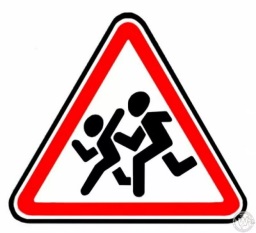 осторожно дети;внимание;пешеходный переход.Какой из этих знаков жилая зона?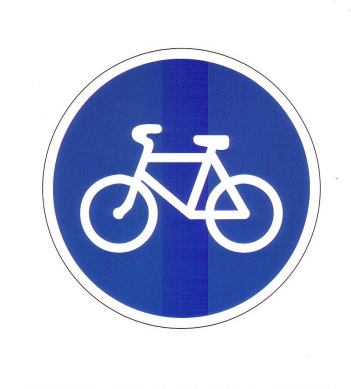 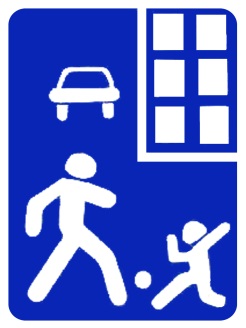 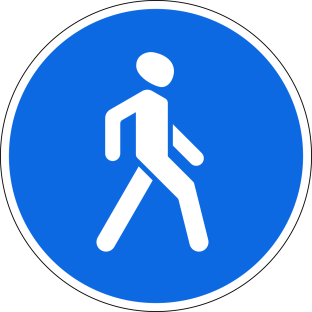 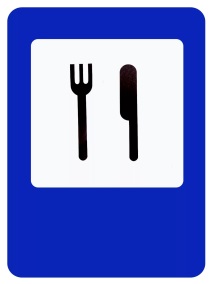 Что, в переводе с французского, означает слово «тротуар»?ТропинкаДорога свободная от машинДорога для пешеходовИдите пешкомКакие цвета использует трехглазый постовой на улице? Красный, желтый, зеленыйКакое животное переводит пешехода с одной стороны дороги на другую? ЗебраКто кого должен пропустить первым при зеленом сигнале светофора?Пешеход – автомобильАвтомобиль - пешеходаСредство передвижения людей с использованием педально-рулевого механизма? ВелосипедКаска велосипедиста? ШлемЧто должны соблюдать водители и пешеходы для того, чтобы избежать травм и аварий?Правила этикаПравила уборкиПравила дорожного движенияПравила пожарной безопасностиВыберите из представленных изображений светоотражающие элементы.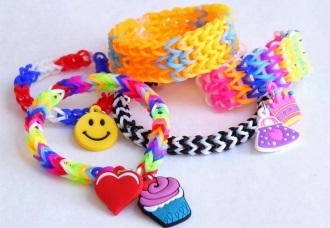 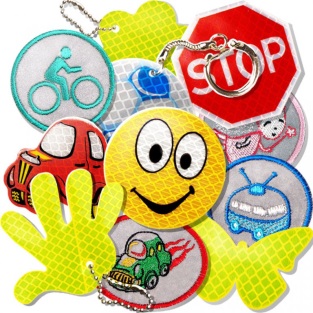 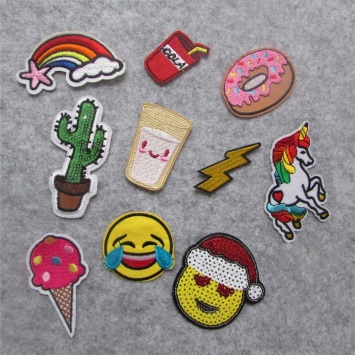 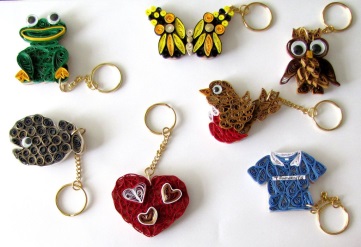 РефлексияСпасибо за активное участие.Список используемой литературыДубровская Е.Н. Классные часы, беседы. Правила дорожного движения (5 – 9 классы). М.: Центр педагогического образования, 2007